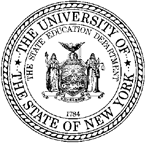 Adjunct ServicesTransportation Services II Authorization #Aware Participant IDVR District Office:  Vendor: VRC Name: SFS Vendor ID:   Service Dates: Report Date:  Customer First Name: Customer Last Name: Customer Phone Number:  Customer Phone Number:  Customer Email Address:  Customer Email Address:  Transportation Services DetailsUnit of service = 1 round trip to/from vendor siteTransportation Services DetailsUnit of service = 1 round trip to/from vendor siteTransportation Services DetailsUnit of service = 1 round trip to/from vendor site  Number of Roundtrips Authorized:                            Number of Roundtrips Authorized:                            Number of Roundtrips Authorized:                            Number of Roundtrips Provided this Month:            Number of Roundtrips Provided this Month:            Number of Roundtrips Provided this Month:            Number of Roundtrips Provided to Date:                  Number of Roundtrips Provided to Date:                  Number of Roundtrips Provided to Date:                  Indicate which ACCES-VR core service transportation is supporting:    Indicate which ACCES-VR core service transportation is supporting:    Indicate which ACCES-VR core service transportation is supporting:    Discuss the expected duration of the above service:    Discuss the expected duration of the above service:    Discuss the expected duration of the above service:    Estimated date service will conclude:    Estimated date service will conclude:    Estimated date service will conclude:    Type of vehicle utilized for transportation service:    Type of vehicle utilized for transportation service:    Type of vehicle utilized for transportation service:    DMV Licensure details of staff providing transportation:   DMV Licensure details of staff providing transportation:   DMV Licensure details of staff providing transportation:   Are valid licensure data and a current Defensive Driving Certification  for above staff member maintained in vendor records?    Yes  No  Any accidents or tickets received while transporting customer must be reported to VRC.   Any accidents or tickets received while transporting customer must be reported to VRC.   Any accidents or tickets received while transporting customer must be reported to VRC.   Was this report submitted within 10 days of services provided?  Yes  No  If not, please indicate reason(s):   If not, please indicate reason(s):   If not, please indicate reason(s): Completed By:Printed NameTitlePhone: Email: 